CHAMPIONNAT VTT XC UFOLEP YONNE-AUBE Saison 2022-2023CLUB 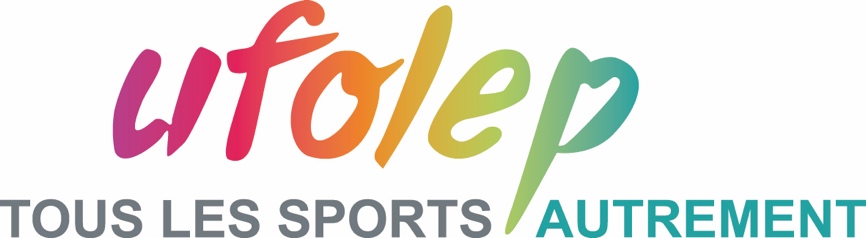 COURSERESPONSABLEPrénomNomAnnée de naissanceSexeCatégorieUFOLEPFFC